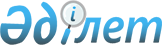 О присвоении наименовании улицамРешение акима сельского округа Акжар Сарыагашского района Туркестанской области от 9 октября 2019 года № 27. Зарегистрировано Департаментом юстиции Туркестанской области 15 октября 2019 года № 5213
      В соответствии с подпунктом 4) статьи 14 Закона Республики Казахстан от 8 декабря 1993 года "Об административно-территориальном устройстве Республики Казахстан", с учетом мнения населения и на основании заключения Туркестанской областной ономастической комиссии от 10 августа 2018 года, аким сельского округа Акжар Сарыагашского района РЕШИЛ:
      1. Присвоить улицам сельского округа Акжар следующие наименования:
      1) улице Акорда в селе Акжар - наименование Толеби;
      2) улице № 1 в селе Акжар - наименование Коктобе;
      3) улице № 2 в селе Акжар - наименование Куншуак;
      4) улице № 3 в селе Акжар - наименование Ырысты;
      5) улице № 4 в селе Акжар - наименование Ыкылас;
      6) улице № 5 в селе Акжар - наименование Келес;
      7) улице № 6 в селе Акжар - наименование Шаттык;
      8) улице № 7 в селе Акжар - наименование Баянды;
      9) улице № 8 в селе Акжар - наименование Мангилик ел;
      10) улице № 9 в селе Акжар - наименование Игилик;
      11) улице № 10 в селе Акжар - наименование Жастар;
      12) улице № 11 в селе Акжар - наименование Жайлау;
      13) улице № 12 в селе Акжар - наименование Акниет;
      14) улице № 13 в селе Акжар - наименование Достык;
      15) улице № 14 в селе Акжар - наименование Зангар;
      16) улице № 15 в селе Акжар - наименование Касым хан;
      17) улице № 16 в селе Акжар - наименование Байтерек;
      18) улице № 17 в селе Акжар - наименование Мойынкум;
      19) улице № 18 в селе Акжар - наименование Арал;
      20) улице № 19 в селе Акжар - наименование Кызгалдак;
      21) улице № 20 в селе Акжар - наименование Алматы;
      22) улице № 21 в селе Акжар - наименование Жузимдик;
      23) улице № 22 в селе Акжар - наименование Коркем.
      2. Государственному учреждению "Аппарат акима сельского округа Акжар Сарыагашского района" в установленном законодательством Республики Казахстан порядке обеспечить:
      1) государственную регистрацию настоящего решения в Республиканском государственном учреждении "Департамент юстиции Туркестанской области Министерства юстиции Республики Казахстан";
      2) в течение десяти календарных дней со дня государственной регистрации настоящего решение направление его копии в бумажном и электронном виде на казахском и русском языках в Республиканское государственное предприятие на праве хозяйственного ведения "Институт законодательства и правовой информации Республики Казахстан" Министерства юстиции Республики Казахстан для официального опубликования и включения в эталонный контрольный банк нормативных правовых актов Республики Казахстан;
      3) в течение десяти календарных дней после государственной регистрации настоящего решения направление его копии на официальное опубликование в периодические печатные издания, распространяемых на территории Сарыагашского района;
      4) размещение настоящего решения на интернет-ресурсе акимата Сарыагашского района после его официального опубликования. 
      3. Контроль за исполнением настоящего решения возложить на заместителя акима Калдыбек Б. сельского округа Сарыагашского района.
      4. Настоящее решение вводится в действие по истечении десяти календарных дней после дня его первого официального опубликования.
					© 2012. РГП на ПХВ «Институт законодательства и правовой информации Республики Казахстан» Министерства юстиции Республики Казахстан
				
      Аким сельского округа Акжар

Каипжанов К.
